                            Camping             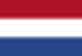 "La Croix Badeau"6 Rue de la croix badeau10200 SOULAINES DHUYSINTERN CAMPINGREGLEMENT ALGEMENE REGELS1° Toelatingseisen:Om te worden toegelaten,zich te installeren en te verblijven op de camping dient u hiervoor de toestemming te hebben gehad van de eigenaar of zijn wettelijke vertegenwoordiger. Hij heeft de plicht te waken over de orde en goed gedrag op de camping, alsmede over het feit dat eenieder zich houdt aan het campingreglement  Het feit dat u verblijft op de camping impliceert  tevens dat u akkoord gaat met het reglement en zich eraan zult houden. Tot onze spijt kunnen wij geen dubbelasser caravans of campers toelaten op het terrein , daar de gesteldheid van de grond dit niet toelaat.2° Politieformaliteiten.Eenieder dient voordat hij of zij tenminste een nacht verblijft op de camping , een geldige identiteitskaart of paspoort te overleggen en de door de plaatselijke politie gevraagde formaliteiten in te vullen. Personen onder de 18 jaar zonder begeleiding van hun ouders of wettelijke vertegenwoordiger worden niet toegelaten op de camping.  3° Installeren op de campingEen tent, caravan of camper en de daarbij behorende materialen dienen te worden geïnstalleerd op de aangewezen standplaats overeenkomstig met de aanwijzingen gegeven door de eigenaar of zijn wettelijke vertegenwoordiger.Maximaal 1 caravan of camper per standplaats. Maximaal 1 grote tent en twee bijzettentjes per standplek.4° ReceptieGeopend elke dag van 8 uur tot 12 uur en van 13.30 uur tot 20.00 uur in het hoogseizoen(1 juli-31 augustus). Buiten deze openingstijden kunt u ons bereiken op nummer 0033 (0)7 86.67.72.87 of 0033(o) 325.27.05.43. In het voor en na seizoen is de receptie geopend van 08.30-12.00 uur en 14.30-18.00 uur.Op de receptie vind u informatie over de campingfaciliteiten, sportfaciliteiten, waar u boodschappen kunt doen en over toeristische activiteiten  Verder informatie over belangrijke adressen zoals politie,apotheek, arts ,dierenarts etc.Een klachtenboek of box is aanwezig op de receptie.Klachten worden alleen in behandeling genomen, mits ze zijn ondertekend,voorzien van datum en met een zo nauwkeurig mogelijke omschrijving van de klacht , die betrekking heeft op recent voorgevallen feiten. 5° KostenDe kosten voor verblijf op de camping worden betaald aan de receptiebalie.De hoogte van de kosten wordt bepaald door de tarieven vermeld aan de ingang van de camping en op de receptie. De kosten worden betaald al naar gelang het aantal nachten dat u heeft doorgebracht of zult doorbrengen  De dag voor uw vertrek dient u de receptie op de hoogte te brengen van uw vertrek en de kosten van uw verblijf te voldoen.  6° GeluidsoverlastGasten worden verzocht geluidsoverlast en discussies die de buren kunnen storen zoveel mogelijk te vermijden.Audio(visuele) middelen dienen overeenkomstig te worden geregeld tot een acceptabel geluidsniveau. Dit geldt ook voor het sluiten van portieren en de koffer van auto's.Stilte is geboden tussen 00.00 uur en 07.00 uur7° BezoekersNa akkoord van de eigenaar of zijn wettelijke vertegenwoordiger .De bezoekers vallen onder de verantwoordelijkheid van de gasten die hen ontvangen. Voor de bezoekers dient het dienovereenkomstige tarief te worden betaald . Na betaling kan de bezoeker gebruik maken van de campingfaciliteiten . Betaling houd tevens in dat de bezoeker akkoord gaat met het campingreglement.De tarieven voor bezoekers zijn vermeld aan de ingang van de camping en aan de receptiebalie.Transportmiddelen van de bezoekers dienen buiten de camping geparkeerd  te worden.8° HuisdierenHonden en katten zijn toegelaten onder de volgende voorwaarden;Presenteren van huisdier/gezondheid paspoort,met daarin vermeld alle nog geldige inentingen,waaronder hondsdolheid . Verder het identificatienummer (chip of tatoeage).Huisdieren mogen NIET vrij rondlopen op de camping.Ze dienen te zijn aangelijnd en uitgelaten te worden buiten de camping. Het is verboden huisdieren alleen achter te laten bij afwezigheid van de eigenaar.9° Parkeren en circulatie van voertuigen op het terreinBinnen de camping geldt een maximumsnelheid van 10 km/uur .Voertuigen komend van rechts of zich begevend richting de uitgang   hebben voorrang. Het rijden met voertuigen is verboden tussen 23.00 uur en 7.00 uur.Alleen voertuigen van gasten verblijvend op de camping, alsmede politie, brandweer, ambulance of leveranciers zijn toegestaan.Het parkeren van of geparkeerde voertuigen dient de circulatie of aankomsten van nieuwe gasten niet te belemmeren.10° Behoud en respect van de installatiesEenieder wordt verzocht zich te onthouden van elk gedrag dat de netheid,hygiëne en het terrein zou kunnen schaden. In het bijzonder het sanitairgebouw.Het wassen van kleding is alleen toegestaan in de daarvoor bestemde wasbakken.Het drogen van was dient te geschieden in de droger in het sanitairgebouw(tegen betaling). Tot 10 uur 's morgens is het drogen toegestaan op de standplaats mits dit de buren niet stoort. Het is verboden gebruikt water weg te werpen op de grond of in de afvoerputten.Hiervoor kunt u terecht bij het sanitairgebouw. Huisafval dient te worden gedeponeerd in de daarvoor bestemde bakken aan de uitgang van de camping.Aanplantingen en bloemperken dienen te worden gerespecteerd. het is verboden spijkers in bomen te slaan of takken te zagen of zelf planten aan te brengen.Afbakenen van , of het graven op de standplaats is niet toegestaan.Alle schade aan vegetatie, omheiningen ,terrein of installaties worden verhaald op de veroorzaker.De standplaats dient te worden onderhouden en achtergelaten zoals men de standplaats aantrof de dag van aankomst.11° VeiligheidBrandOpen vuur (hout,houtskool etc) zijn ten strengste verboden.Alleen gas barbecues zijn toegestaan.Gasfornuizen dienen te worden onderhouden en goed te functioneren en Niet te worden gebruikt onder gevaarlijke omstandigheden.In geval van brand dient u terstond de directie te waarschuwen. Brandblussers staan ter beschikking op het terrein voor het blussen.Een eerste hulp koffer bevindt zich op de receptie.DiefstalDe directie is verantwoordelijk voor het algemene toezicht op de camping.De kampeerder is verantwoordelijk voor zijn persoonlijke eigendommen en dient de aanwezigheid van verdachte personen direct te melden aan de directie.Ondanks dat algemeen toezicht is verzekerd , dient elke kampeerder de nodige voorzorgsmaatregelen te nemen om zijn persoonlijke eigendommen veilig te stellen.12° SpelenGeen gewelddadige of hinderende spelen in de buurt of nabijheid van installaties. Kinderen dienen ten alle tijden onder toezicht te worden gehouden door hun ouders of wettelijke vertegenwoordiger..13° Garage mortGeen enkele kampeeruitrusting mag worden achtergelaten op de standplaats voor meer dan 24 uur zonder aanwezigheid van de bewoners.Hiervoor dient akkoord te zijn verleend door de directie  Voor ' Garage mort" dient een vergoeding per dag te worden betaald aan de receptiebalie14° PublicatieDit interne campingreglement bevindt zich bij de ingang van de camping en op de receptie. Een exemplaar is op verzoek verkrijgbaar.15° Overtreding van het interne kampeerreglementIndien een kampeerder het verblijf van andere kampeerders verstoort of het kampeerreglement niet respecteert kan hij/zij mondeling of schriftelijk hiervan op te hoogte worden gesteld door de directie ,indien zij dit noodzakelijk acht. In geval van ernstige of herhaaldelijke overtreding en nadat men hiervan op de hoogte is gesteld door de directie kan zij het contract ontbinden. In het ernstigste geval kan de directie ervoor kiezen de politie in te schakelen.Soulaines Dhuys9 januari 2016